Die Innovationen von GMG auf der FachPack 2019Farbexperte GMG wird bei der diesjährigen FachPack in Nürnberg neue Lösungen vorstellen. Interessierte Besucher heißt das Tübinger Unternehmen vom 24. bis 26. September am Stand 612 in Halle 8 Willkommen. Als führender Entwickler von Farbmanagement-Softwarelösungen ist GMG von Fortschritt und Innovation geprägt, was sich auch im Messeangebot 2019 widerspiegelt. Tübingen, Deutschland (10. September 2019) – Mit der jüngsten Lösung GMG ColorCard bietet GMG den Nutzern ein Tool für digital produzierte Farbkarten. Die revolutionäre Technologie befähigt den Anwender dazu, Farbkarten in weniger als drei Minuten zu erstellen – und demnach mit einer Zeitersparnis von bis zu 90% gegenüber der konventionellen Herstellung. Zuverlässige und farbverbindliche Resultate, die mit nur einem Klick erzeugt werden können, sorgen für mehr Effizienz in der Druckabnahme und heben die Farbkommunikation auf ein neues Level an. Die Innovation für standortunabhängiges Proofing mit beständigen Druckerzeugnissen präsentiert GMG mit GMG ColorProof GO. Die Datenhandhabung via Browser vereinfacht die Administration und Verteilung der Dateien: Sämtliche Systeme können jederzeit und an überall verwaltet werden, auch unterwegs. „Unsere Kunden sind unseren Anspruch auf höchste Qualität gewohnt. Die kontinuierliche Weiterentwicklung unserer Produkte ist Zeuge davon”, sagt Jens Bloeck, Produktmanager Proofing. Das Thema Workflowautomatisierung und -verbesserung befindet sich 2019 eindeutig im Fokus von Farbmanagement-Experte GMG. Die Verbindung zwischen GMG ColorServer und GMG OpenColor ist eine weitere Neuerung, die diesen Schwerpunkt der Prozessstabilität unterstreicht. Trotz konsistenter Farbwiedergabe Zeit und Geld zu sparen ist mit der neuen Funktion von GMG ColorServer möglich. Die Nutzung spezifischer Separationsprofile ist insbesondere für den Verpackungsdruck eine Erleichterung. Live-Demonstrationen am eigenen Stand Am Messestand des Farbmanagement-Spezialisten können Proofing und Prototyping der nächsten Generation hautnah miterlebt werden. Das Zusammenspiel zwischen GMG Lösungen und Epson SureColor SC-S80600 steht für akkurate und konsistente Simulation – auch bei komplexen Verpackungsdesigns mit Sonderfarben auf den verschiedensten Substraten, wovon sich die Besucher der FachPack am GMG Stand unmittelbar überzeugen können. Michael Weihing, Head of Sales DACH, referiert zudem über die Thematik der effizienten Druckproduktion und erläutert in diesem Zuge die wichtigsten Faktoren bei der Kommunikation von Markenfarben. Im Rahmen des PackBox Forums kann dem Vortrag am Mittwoch, 25. September, um 12.15 Uhr in Halle 7, Stand 354, beigewohnt werden. Die Zuhörer erhalten einen speziell für den Verpackungsdruck zugeschnittenen Einblick in die Herausforderungen der Farbwiedergabe und lernen außerdem, wie diese Hürden mittels innovativer Softwarelösungen überwunden werden können. EndeÜber GMG: GMG ist ein führender Entwickler und Anbieter von hochwertigen Farbmanagement-Softwarelösungen. Das Unternehmen wurde 1984 mit Sitz in Tübingen gegründet. Mit mehr als 35 Jahren Erfahrung in der grafischen Industrie ist die Marke GMG ein Garant für qualitativ hochwertige Lösungen rund um das Thema Farbe. GMG hat sich zum Ziel gesetzt, Komplettlösungen für die Standardisierung und Vereinfachung des Farbmanagement-Workflows zu liefern, um konsistente Farben auf allen Medien und in allen Druckverfahren zu erzielen. Heute sind mehr als 12.000 Systeme bei Kunden weltweit im Einsatz. Diese Kunden kommen aus zahlreichen Industriezweigen und Anwendungsbereichen. Zu ihnen gehören unter anderem Werbeagenturen, Prepress-Unternehmen, Druckereien für Offset-, Flexo-, Verpackungs-, Digital- und Großformatdruck sowie Tiefdruckunternehmen. GMG wird durch Niederlassungen und Vertragshändler in aller Welt vertreten.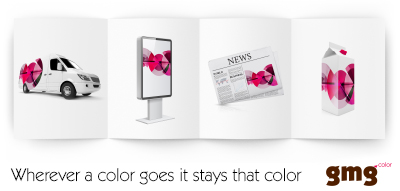 © 2019 GMG GmbH & Co. KG. GMG, das GMG-Logo und bestimmte Produktbezeichnungen sind eingetragene Marken oder Marken der GMG GmbH & Co. KG. Alle anderen Bezeichnungen und Produkte sind eingetragene Marken oder Marken der jeweiligen Firma. Änderungen technischer und sonstiger Art vorbehalten.Weitere Informationen unter www.gmgcolor.com, www.facebook.com/gmgcolor.en, http://twitter.com/gmgcolor, www.linkedin.com/company/gmgKontakt:			Pressekontakt:			Pressekontakt Americas:GMG GmbH & Co. KG		AD Communications		Press +Phone: + 49 (0) 7071 938 74-0	Michael Grass			Irvin PressFax: + 49 (0) 7071 938 74-22	Phone: + 44 (0) 1372 464470	Phone: +1 508-384-3660E-mail: pr@gmgcolor.com		E-mail: mgrass@adcomms.co.uk	E-mail: irv@press-plus.com